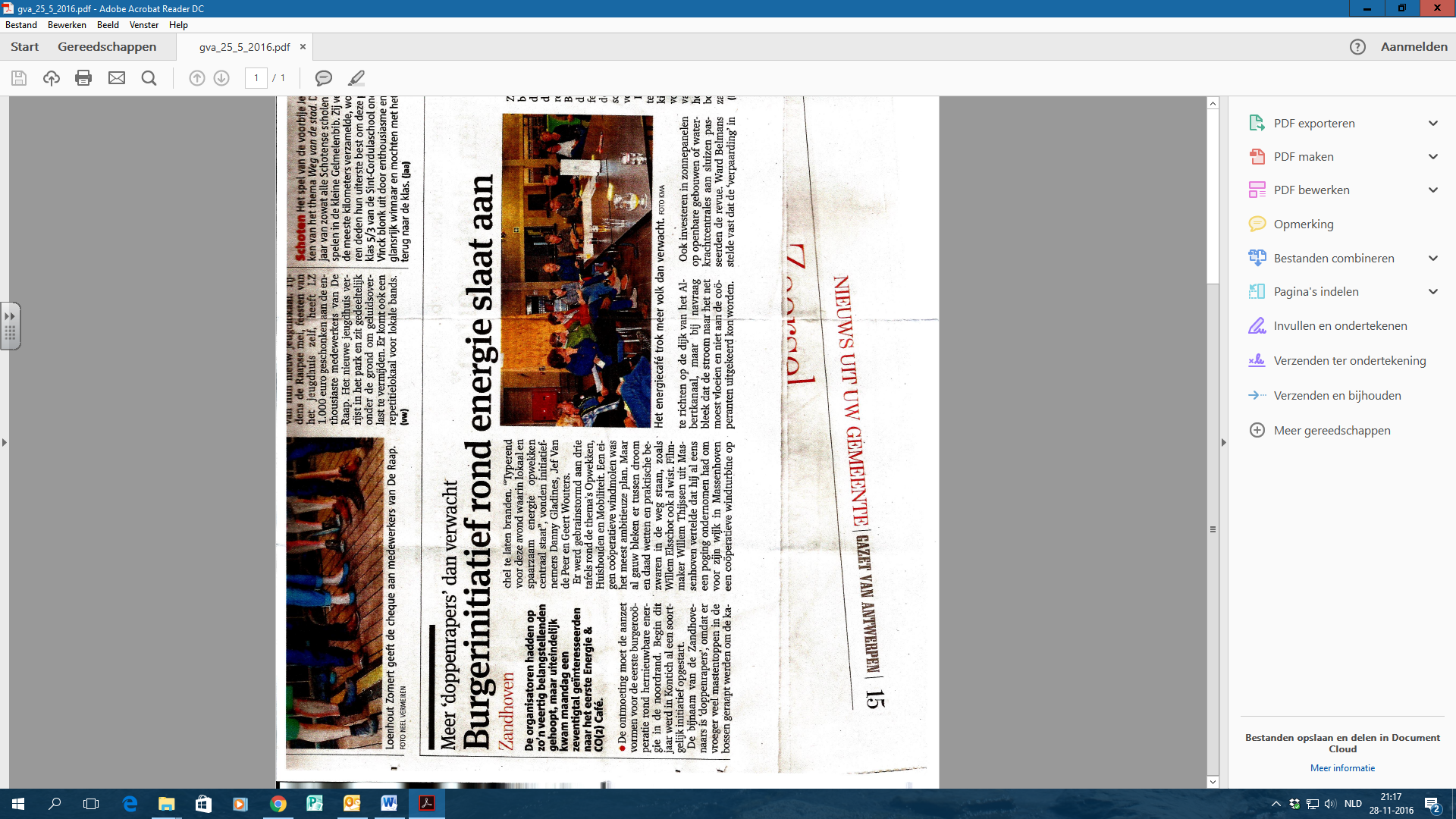 									GVA 25/05/2016